АДМИНИСТРАЦИЯКЛЕТСКОГО СЕЛЬСКОГО ПОСЕЛЕНИЯСРЕДНЕАХТУБИНСКОГО  МУНИЦИПАЛЬНОГО РАЙОНА                                 ВОЛГОГРАДСКОЙ ОБЛАСТИ                                  	                                      П О С Т А Н О В Л Е Н И Еот  01 апреля 2015 г.  № 25О внесении изменений в состав единой комиссии по определению поставщиков (подрядчиков, исполнителей) администрации Клетского сельского поселения В связи с кадровыми изменениями По с т а н о в л я ю:Внести изменения в состав единой комиссии по определению поставщиков (подрядчиков, исполнителей) администрации Клетского сельского поселения.Утвердить состав единой комиссии по определению поставщиков (подрядчиков, исполнителей) администрации Клетского сельского поселения (Приложение № 1).Контроль исполнения настоящего постановления оставляю за собой.Приложение № 1 к постановлению администрации Клетского сельского поселения от 01.04.2015 г. № 25Состав Единой комиссиипо определению поставщиков (подрядчиков, исполнителей)администрации Клетского сельского поселенияГлава Клетскогосельского поселения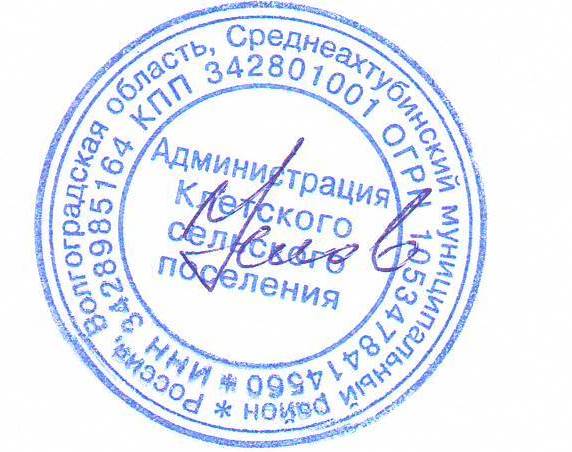 М.В. УсковКостяева НатальяВикторовнаЗам. Главы Клетского сельского поселения, председатель комиссии;Орешкина Мария АлександровнаСпециалист 1 категории администрации Клетского сельского поселения, секретарь комиссии;Члены комиссии:Члены комиссии:Колпакова Фатима МирсаидовнаКонтрактный управляющий; Ведущий специалист администрации Клетского сельского поселения; Горбунова Елена ВладимировнаГлавный специалист-главный бухгалтер администрации Клетского сельского поселения;Габбасова Татьяна АлександровнаСпециалист 1 категории администрации Клетского сельского поселения.